Materials List             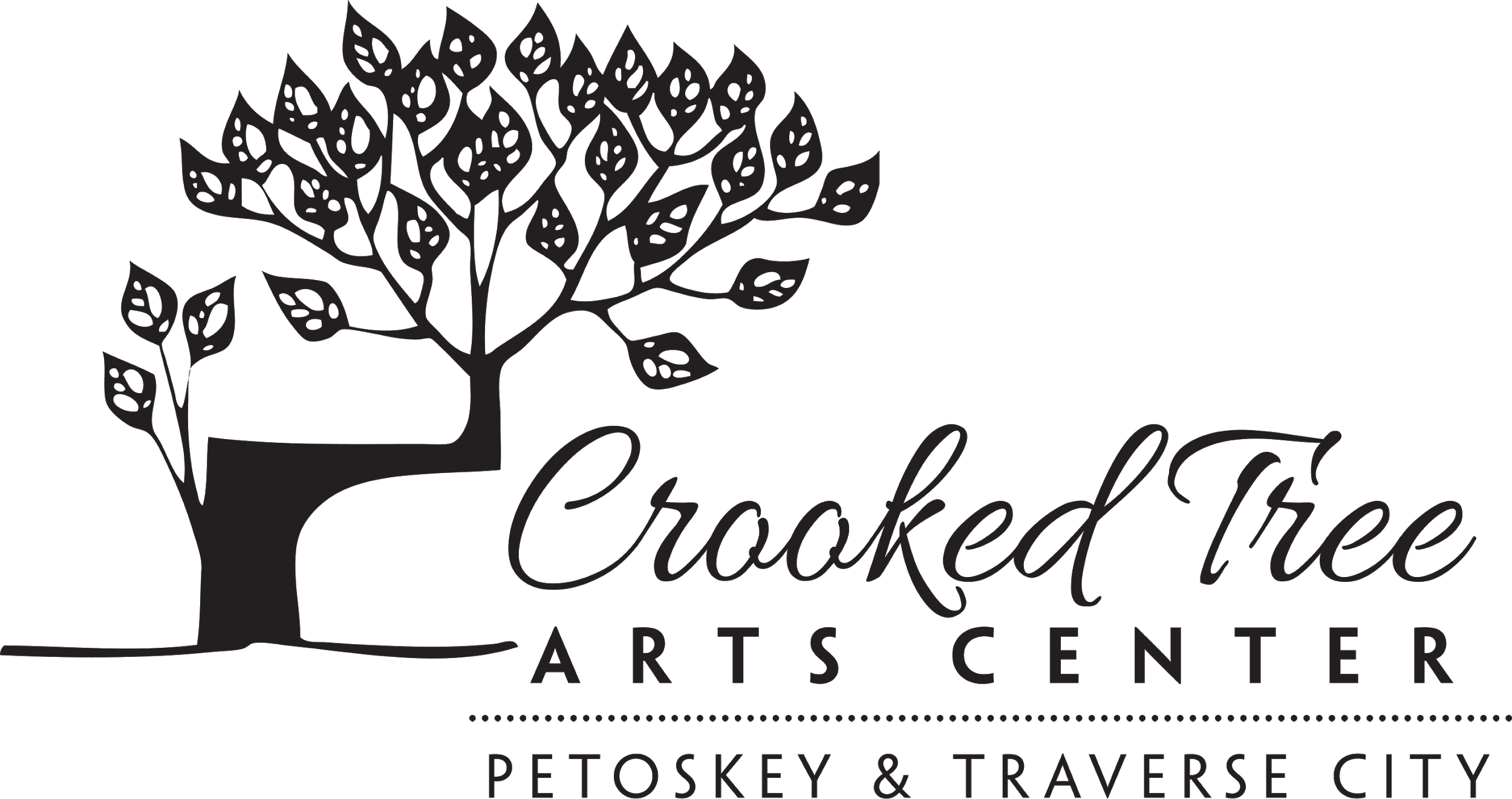 Instructor: Steve Griggs, Paint Grand Traverse ArtistDay/Time:  Monday & Tuesday, 9:30 am - 4:30 pmAugust 17 & 18Create Moving and Evocative Watercolors!_____________________________________________________________PaintCadmium or Quinacridone RedCadmium or Aureolin YellowUltramarine or Cobalt BluePayne’s Grey or Neutral Tint or SepiaRecommended: M. Graham or Daniel Smith Acceptable: Van Gogh or Winsor and Newton Cotman Student GradePaperArches 140 lb – 22” x 30” sheet (2-3 sheets) or 11” x 14” tablet16” x 20” board to mount paper onBlue painter’s tape ¾” or 1” wideBrushesPrinceton Neptune #10 and/or #12 Round Synthetic Squirrel or Hobby Lobby Masters Touch is a good low cost optionSketchbookCanson XL Watercolor MiscellaneousSponges, towel, tissues, water container, pencil, small spray bottle, palette                                                                                                                                        Please bring an abundant sense of humor!